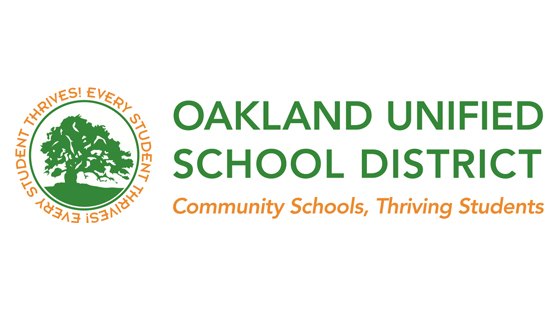 OFFICE OF CHARTER SCHOOLSNew Charter Petition Community Impact QuestionnaireUpdated August, 2023Oakland Unified School District1011 Union St, #947Oakland, CA 94607(510) 879-1677www.ousdcharters.netCommunity Impact Questionnaire In order for a new charter petition or material revision for expansion or location change to be approved, the proposed charter school must be demonstrably likely to serve the interests of the entire community in which the school is proposing to locate. The Community Impact Questionnaire (CIQ) provides petitioners the opportunity to explain and provide evidence for how the proposed school and/or the material revision will meet this requirement. The CIQ must be included in the petition submission in order for the petition to be considered complete.Complete the CIQ by providing a written narrative response to each of the five questions below, including the appropriate documentation or evidence. Previous Community Engagement Describe and provide evidence of previous community engagement activities within the target community in which the charter school seeks to locate or expand, including, but not limited to, engagement with the following stakeholder groups:Families in the communityExisting public schoolsNeighborhood councilsCommunity-based organizationsOUSD Board of Education member(s)Other elected representativesDescribe what means of communication have been used to reach the described stakeholders as well as the feedback and outcomes of the outreach and engagement efforts.  Include documentation such as multilingual notices/flyers, presentation materials, meeting agendas, sign-in sheets, etc.Enrollment What are the enrollment trends of existing schools within the target community, and how does the proposed school’s enrollment capacity and/or location change take these trends into account? What do you anticipate will be the impact on enrollment at surrounding public schools? Which, if any, schools would you expect to be impacted?
Existing Services, Programs and Academic Offerings What are the unique features of your school? Discuss the extent to which the features of the proposed charter school would or would not duplicate existing public school services, academic offerings, and programmatic offerings within the target community. What impact do you anticipate on any duplicative existing public school programs?Academic PerformanceWhat are the current academic performance levels of existing public schools in the target community, and why do you believe a new charter school and/or expansion or re-location is justified to support increased student achievement? What will make the proposed charter school more successful at addressing the needs of the community than neighboring schools? How will the proposed charter work to meet the needs of specific student groups, including students with mild, moderate, and severe disabilities and newcomer and English learner groups? FacilitiesDescribe the facilities plan for the proposed charter school including, but not limited to, steps taken to research and/or secure facilities within the proposed community, and how the facilities plan serves the interests of the entire community. Your response must include the following:Specific steps taken to research and secure a private site (if applicable)Description and documentation of any identified private site’s ability to legally accommodate the school’s proposed enrollment for all years of the charter term. Does the school intend to submit a Prop 39 request for District facilities at any point during the proposed charter term? If so, what neighborhood or specific sites does the school intend to request?